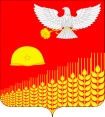 АДМИНИСТРАЦИЯ ГЛЕБОВСКОГО СЕЛЬСКОГО ПОСЕЛЕНИЯКУЩЕВСКОГО  РАЙОНАРАСПОРЯЖЕНИЕ    13.04.2018 года                                                                                       № 28-рхутор ГлебовкаОб объявлении на территории Глебовского сельского поселения17 апреля 2018 года нерабочим днем	В соответствии с Трудовым кодексом Российской Федерации, пунктом 7 статьи 4 Федерального закона от 26 сентября 1997 года №125-ФЗ «О свободе совести и о религиозных объединениях», в связи с установившейся на Кубани традицией пасхального поминовения усопших (Радоница) и постановлением главы администрации (губернатора) Краснодарского края от 30 марта 2018 года №133 «Об объявлении в Краснодарском крае 17 апреля 2018 года нерабочим днем»:	1. Установить нерабочий день 17 апреля 2018 года:	1) Обеспечить проведение поминальных мероприятий жителями поселения;	2) УУП по Глебовскому сельскому поселению совместно с членами ДНД принять надлежащие меры по обеспечению правопорядка;	3) руководителям ТОС довести настоящее распоряжение до сведения населения;	2.  Распоряжение вступает в силу со дня его подписания.Глава Глебовского сельскогопоселения Кущевского района                                                   А.В.ДудкоПроект внесен:Начальник отдела по работе с населением администрации Глебовского сельского поселения                        Е.В.ГурушкинаПроект согласован:Главный специалист администрации                                              С.М.Костюрина